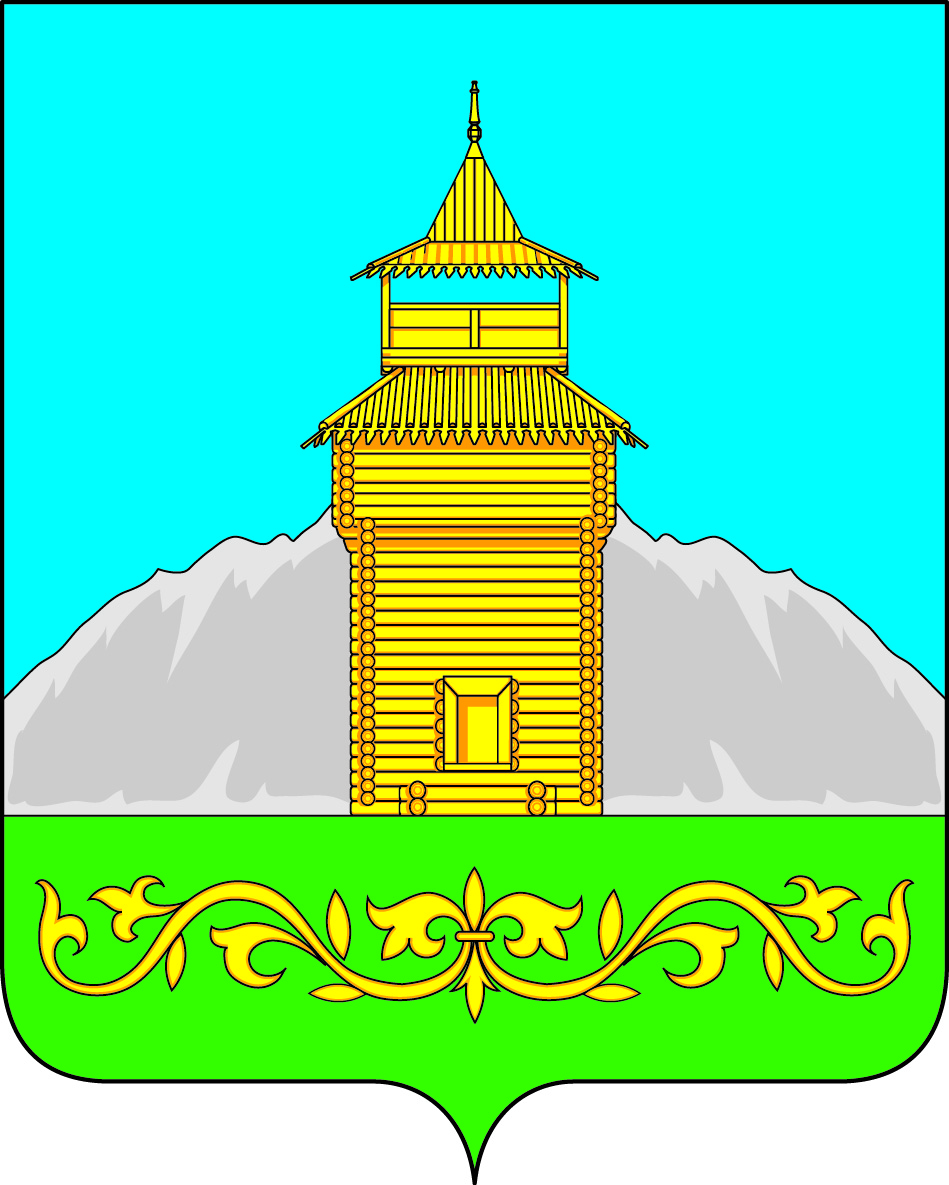 Российская Федерация                                            Республика ХакасияАдминистрация Таштыпского сельсоветаП О С Т А Н О В Л Е Н И Е «12» октября  2020 года		         с. Таштып	          		№  198Руководствуясь Федеральным законом Российской Федерации «Об общих принципах организации местного самоуправления в Российской Федерации» от 06.10.2003г. № 131-ФЗ, в соответствии со ст. 209, Гражданского кодекса Российской Федерации, Устава Таштыпского сельсовета Таштыпского района Республики Хакасия от 21.02.2006 (с последующими изменениями), Администрация Таштыпского района  постановляет: Администрации Таштыпского сельсовета Таштыпского района Республики Хакасия передать в собственность Таштыпского района следующее, относящееся к муниципальной собственности  Таштыпского сельсовета имущество: Специалисту по юридическим вопросам и имущественным отношениям Администрации Таштыпского сельсовета Тонких А.Ю. оформить в установленном порядке акт приема-передачи имущества. Контроль за исполнением настоящего постановления возложить на заместителя главы Таштыпского сельсовета С.Н.Юшкова.Глава	Таштыпского сельсовета	                                                     	   Р.Х.СалимовО передаче муниципального имущества № п/пНаименование имущества, характеристикиКадастровый номерБалансовая (рыночная) стоимость, руб.1.Земельный участок, категория земель: земли населенных пунктов, разрешенное использование: для иных видов жилой застройки, площадью 1761 кв.м., адрес: Республика Хакасия, Таштыпский район, с. Таштып, ул. Некрасова, 419:09:100105:483138 320